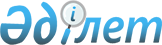 О признании утратившим силу решения Коргалжынского районного маслихатаРешение Коргалжынского районного маслихата Акмолинской области от 19 апреля 2016 года № 5/2С      В соответствии со ст.7 Закона Республики Казахстан от 23 января 2001 года "О местном государственном управлении и самоуправлении в Республики Казахстан" Законом Республики Казахстан от 6 апреля 2016 года "О правовых актах", Законом Республики Казахстан от 10 декабря 2008 года "О налогах и других обязательных платежах в бюджет", Коргалжынский районный маслихат РЕШИЛ:

      1. Решение Коргалжынского районного маслихата от 26 октября 2015 года № 8/40 "О повышении ставок единого земельного налога на не используемые земли сельскохозяйственного назначения Коргалжынского района" (зарегистрировано в Реестре государственной регистрации нормативных правовых актов № 5086, опубликовано 10 декабря 2015 года в районной газете "Нұр - Қорғалжын" признать утратившим силу.

      2. Настоящее решение вступает в силу со дня подписания и подлежит официальному опубликованию.


					© 2012. РГП на ПХВ «Институт законодательства и правовой информации Республики Казахстан» Министерства юстиции Республики Казахстан
				
      Председатель сессии
районного маслихата

К. Жумабаев

      Секретарь
районного маслихата

О. Балгабаев
